ОТЗЫВ  на работу студентки 4 курса Института «Высшая школа менеджмента» Санкт-Петербургского государственного университета Политовой Евгении Дмитриевны по подготовке выпускной квалификационной работы по направлению 38.03.02 – Менеджментна тему 
«МЕТОД АДАПТАЦИИ ЖИЗНЕННОГО ЦИКЛА ИНФОРМАЦИОННО-ТЕХНОЛОГИЧЕСКОГО ПРОЕКТА»Особые комментарии: Политова Евгения Дмитриевна исследовала в работе актуальные вопросы проектного менеджмента, связанные с адаптацией жизненного цикла проекта.  От выбора жизненного цикла во многом зависит успешное достижение целей проекта. Метод, предложенный Евгенией, основан на практическом опыте в управлении ИТ проектами и может быть применен менеджерами при принятии решений.Общий вывод: работа студентки Политовой Евгении Дмитриевны соответствует требованиям, предъявляемым к выпускным квалификационным работам по направлению 38.03.02 – Менеджмент, профиль – Информационный менеджмент.Научный руководитель:Страхович Эльвира Витаутасовна, к.ф.-м.н., доцент кафедры информационных технологий в менеджменте ВШМ СПбГУДата 02.06.2023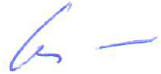 Проявление студентом самостоятельности и инициативы при работе над ВКРСтудент проявил самостоятельность при формулировке исследуемой управленческой проблемы, целей и задач ВКРВКР выполнялась студентом в целом самостоятельно при активном консультировании с научным руководителемСтудент не проявил инициативы при работе над ВКРИнтенсивность взаимодействия с научным руководителем:Постоянное взаимодействиеНерегулярное взаимодействиеОтсутствие взаимодействияДругое:Соблюдение графика работы над ВКР:Полностью соблюдалсяСоблюдался частичноНе соблюдалсяСвоевременность предоставления окончательного варианта текста ВКР научному руководителю:Накануне дня защиты ВКРНа следующий день после загрузки ВКР в BlackboardВ день крайнего срока загрузки ВКР в BlackboardЗа день до крайнего срока загрузки ВКР в BlackboardЗа два дня до крайнего срока загрузки ВКР в BlackboardЗа три дня и более до крайнего срока загрузки ВКР в Blackboard Степень достижения цели ВКР, сформулированной во Введении:Полностью достигнутаДостигнута частичноНе достигнутаСоответствие содержания ВКР требованиям: Полностью соответствуетСоответствует частичноНе соответствует Соответствие оформления текста ВКР требованиям: Полностью соответствуетСоответствует частичноНе соответствует